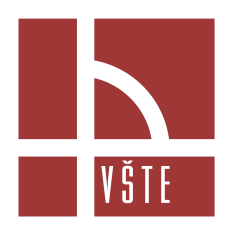 Vysoká škola technická a ekonomická v Českých BudějovicíchOkružní 10, 370 01  České BudějoviceŽÁDOST O PŘIDĚLENÍ INTERNÍHO GRANTU1. Název interního grantu: Podpora výuky pomocí specializovaných dopravních měřících      zařízení (statistické radary)	Katedra: dopravy a logistiky2. Hlavní řešitel:	Příjmení, jméno, tituly: Bartuška, Ladislav, Ing.	Pracovní zařazení: asistent, zástupce vedoucího katedry	Kontakt: e-mail: bartuska@mail.vstecb.cz		tel.: 387 842 1803. Spoluřešitelé:	Příjmení, jméno, titul: Hanzl, Jiří, Ing. Bc.	Kontakt: e-mail: hanzl@mail.vstecb.cz		tel: 387 842 1874. Anotace:Předmětem interního grantu s názvem „Podpora výuky pomocí specializovaných dopravních měřících zařízení (statistické radary)“ je podpořit pedagogickou práci akademických pracovníků a studentů pořízením 2 ks statistického radaru značky Sierzega SR4 pro měření charakteristik dopravního proudu na pozemních komunikacích.5. Konkrétní výstupy:2 články v časopisech obsažených v databázi Scopus,naměřené intenzity dopravy na pozemních komunikacích a jejich následné využití v závěrečných pracích studentů, případně v dalších projektech katedry,závěrečná zpráva o intenzitách dopravy na vybraných významných pozemních komunikacích ve městě ČB.6. Přínos k rozvoji VŠTE:Podpora výuky: studenti budou schopni měřením získaná data využít při zpracovávání svých bakalářských a diplomových prací.Vědecko – výzkumná činnost katedry: pořízené měřicí přístroje naleznou uplatnění také při zpracování zakázek menšího rozsahu v oblastech souvisejícími s měřením intenzit dopravy na pozemních komunikacích (dopravní průzkumy, dopravní analýzy apod.).7. Cílová skupina:	Studenti bakalářského a magisterského studijního programu, akademičtí a výzkumní pracovníci VŠTE.8. Současný stav řešeného problému:K dnešnímu dni Katedra dopravy a logistiky nedisponuje obdobným zařízením pro měření intenzit provozu, které má široké uplatnění nejen v pedagogické a vědecko – výzkumné sféře, ale také při zpracovávání zakázek drobného charakteru (např. dopravní průzkumy ve městě ČB, bezpečnostní inspekce pozemních komunikací apod.).Přístroj pro statistiku provozu „Sierzega SR4“ umožňuje zhotovit ničím neovlivněnou, přesnou a jednoduchou analýzu silničního provozu. Umísťuje se přímo k pozemní komunikaci většinou na stávající sloupky svislého dopravního značení – díky svým rozměrům a nenápadnosti zachytí přístroj na základě technologie mikrovln každé vozidlo, aniž by ovlivnil plynulost silničního provozu. Do paměti přístroje jsou tak ukládány informace o rychlostech, délkách, datu, čase a směrech jízdy změřených vozidel (kapacita paměti cca 430 000 vozidel). Následně je možné přenést naměřená data do počítače, kde speciální software (dodávaný spolu s radarem) vytvoří detailní analýzu silničního provozu.Řešitelé předkládaného návrhu projektu mají dlouhodobé zkušenosti s měřením intenzity dopravy. Kromě několika menších zakázek pro Jihočeský kraj, kdy se zpracovával dopravní průzkum za pomocí studentů-sčítačů, řešitelé participují i na výzkumném projektu v rámci Technologické agentury ČR. Tento projekt má za cíl stanovit metodiku měření a výpočtu intenzit dopravy na místních komunikacích na území města a je v rámci něho využíváno zapůjčených měřících přístrojů hlavního řešitele projektu.9. Cíle řešení:	Cílem interního grantu s názvem „Podpora výuky pomocí specializovaných dopravních měřících zařízení (statistické radary)“ je pořídit 2 ks statistického radaru značky Sierzega SR4 pro měření charakteristik dopravního proudu na pozemních komunikacích a tato zařízení uplatnit jednak ve výuce (především při zpracovávání závěrečných prací studentů), jednak v dalších činnostech a projektech katedry, zejména výzkumných činností a zakázek typu dopravních analýz.10. Harmonogram prací v roce 2015: - pořízení 2 ks radaru Sierzega SR4 na základě výběrového řízení (duben – květen 2015)- zkušební měření v terénu za účasti studentů, kalibrace přístroje a jeho propojení se speciálním softwarem- Využití ve výuce dopravních předmětů, a jako prostředek pro získávání dat pro odborné práce studentů (od května dále)- podání článků do časopisů obsažených v databázi SCOPUS (do listopadu 2015)11. Rozpočet projektu: Specifikace položek (výpis plánovaných výdajů pro potřeby výběrového řízení pro referenta nákupu VŠTE):Přístroje pro statistiku silničního provozu Sierzega SR 4 s příslušenstvím – obsahuje radarový modul, skříňku s upevněním na sloupek a software pro vyhodnocení SRA. Veškeré technické parametry možné dohledat na: http://www.merice-rychlosti.cz/images/pdf/sr4_informace.pdfPřístroje budou zakoupeny na základě výběrového řízení, odvíjející se od nejnižší finanční nabídky. Řešitelé předběžně komunikovali s obchodním zástupcem pro Jihočeský kraj, který nabídl cenu 65 tisíc Kč včetně DPH za jeden přístroj s příslušenstvím.…………………………………..	Podpis hlavního řešiteleKategorieČástka [Kč]Dlouhodobý nehmotný majetek	0,-Materiální náklady, včetně drobného majetku	2x 65.000 = 130.000,-Služby a náklady nevýrobní	0,-Osobní náklady	5.000,-